अ£खलभारतीयआयुhव‘½ानसं\थान,रायपुर(छ€ीसगढ़)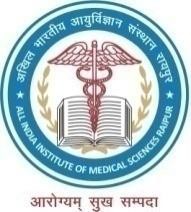 All India Institute of Medical Sciences Raipur(Chhattisgarh)G. E. Road,Tatibandh,Raipur-492 099(CG)www.aiimsraipur.edu.in	Dated:27-06-2019ADVERTISEMENT FOR VARIOUS POST ON CONTRACTUALBASIS FOR 27 MONTHS FOR MULTICENTRIC STUDY AT AIIMS, RAIPUR, CHHATTISGARHApplications are invited for filling up of following posts in a Multicentric Project funded by BMGF , at AIIMS, Raipur, Chhattisgarh, for a period of 27 months purely on contractual basis as per below mentioned details:   Details of posts for Multicentric Project funded by BMGF, AIIMS, Raipur vacancy details:Nature of Employment: ContractualDuration of Employment: One Year(12 Months) extendable to 17 Months, depending on the candidates’ performance.Job Location: SNCU, District Hospital, Mahasamund and Department of Pediatrics and Microbiology, AIIMS, Raipur.Essential, Desirable Qualification and Job Description detailsPost code: BMGF / 05Position: Laboratory attendantEssential Qualification: 10 +2/ equivalent from a recognized board + 3 years- experience of working in a diagnostic laboratoryDesirable- DMLT/DALT with one- year experience of working in a diagnostic laboratoryJob description:Helping the laboratory technician in Laboratory work.Media preparation.Glassware and labware cleaning and sterilization.Proper biomedical waste managementTo follow instructions of PI, Co-PI and Laboratory technician.Terms andconditionsAll the above mentioned vacancies are for fixed tenure of one year (12 months) and not anemploymentonAIIMS Raipur pay roll. Employment will automatically terminateuponcompletion of the 1 year (12 months)from the day of joining of duties and there is no liability for permanentemployment on AIIMS, Raipur or principal investigator. Also the candidates have noright to claim permanent employment based on this job.The contract can however be extended to a maximum of 27 months depending on the candidates’ performance.No TA/DA will be paid for attending the interview. Interested candidatesmay appear for walk-in interview. Candidates should bring duly filledapplication form(AspertheprescribedPerforma)andalloriginalcertificatesof educational qualifications, copies ofresearch publication and experience certificate if having along with a photo and setof self attested photocopies of all certificates at the time of interview.Candidates have to download the application form from the below given urland submit the same with self -attested Xerox copy of the certificates. The duly filled application form along with certificate copies should be sent either through speed post/ registered post to Dr. Atul Jindal, PI, BMGF Multicentric Sepsis Study, Department of Pediatrics, AIIMS, Raipur, Chhattisgarh, Pin Code 492099 on or before4th July, 2019by 05.00PM. The application envelope should be super scribed as “Application for the contractual post of……………………. In BMGF Multicentric Sepsis Study, AIIMS, Raipur.”It is the sole responsibility of the candidate to track for the application and the undersigned is not responsible for any postal delay.The candidate needs to submit the application as per the format. No change in serial no. order and the heading of column to be made. Annexures may be added as separate sheets, if required.The application in the said format is to be properly typed and signed.Two recent self- signed passport sized color photographs are to be attached with stapled/pinned on first page of the Performa format.Selection procedureThe applications received will be scrutinized by the selection committee. Recruitments will be made through Interview and a written test will be conducted if the eligible candidates are more than 50 per post. Selection is based purely on merit basis.The list of candidates found eligible will be displayed on college website. The candidates are advised to check the college website http://www.aiimsraipur.in for the date, time and venue for the interview or written test. No separate communication will be sent to the candidates.Recruited candidates will be notified through email.Date and time of Interview:This will be communicated through AIIMS Raipur website. Venue:GateNo.05,CommitteeRoom,MedicalCollegeBuilding,AllIndia Institute of Medical Sciences, Tatibandh, G.E Road, Raipur,Pin: 492099For any queries contact or write to:  Dr. Atul JindalAssociateProfessor & PIBMGF Multicentric Sepsis StudyDepartment of PediatricsAIIMS, RaipurEmail: dratuljindal@gmail.comअ£खलभारतीयआयhव½ानसं\थान(छ€ीसगढ़) रायपर,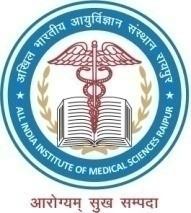 All India Institute of Medical Sciences, Raipur (Chhattisgarh)G. E. Road, Tatibandh,Raipur-492 099 (CG)www.aiimsraipur.edu.inAPPLICATION FORM FOR THE POST OF ……………………………………..FOR A PERIOD OF 1 YEAR (12 Months)ON CONTRACTBASISUNDER BMGF MULTICENTRIC SEPSIS STUDY, AIIMS, RAIPUR, CHHATTISGARHName of the post applied for:-	Name of the Project :-BMGF MULTICENTRIC SEPSIS STUDY, AIIMS, RAIPUR, CHHATTISGARH.Name in block letters :-Father / Husband‘s Name in block letters:-Postal Address:State :-Pin :-Contact Number:-E-mail ID:-		Permanent Address:State :-Pin :-Contact Number:-Date of Birth with documentary evidence:Category:	UR/OBC/SC/STGender :-	Male	FemaleEducational Qualification:-WorkExperience if any:-Attach annexurePublications if any(only PUBMED indexed journals):Attach annexureIf selected what period would you require for joining the post:	I solemnly affirm that the information furnished above is true and correct in all respects to the best of my knowledge. I have not concealed any information. I undertake that any information furnished herein if found to be incorrect or false, then I shall be liable for action as per rules in force.Name of Candidate:		Signature of Candidate:Date 	Place :-	Code of
PostDesignationNo. of
PostConsolidated
Fixed Salary(per month)with 10% increment in following yearsAge(In years)BMGF/05Lab/Attendant01Rs. 13,000/-18-30Name of theSubject/University/Year ofMarksPercentageExaminationnnnDiscipline/Institute/Passing finalobtainedSpecialityCollegeexamination